ZAŁĄCZNIK NR 1Bściana zachodnia salki - zdjęcie nr 1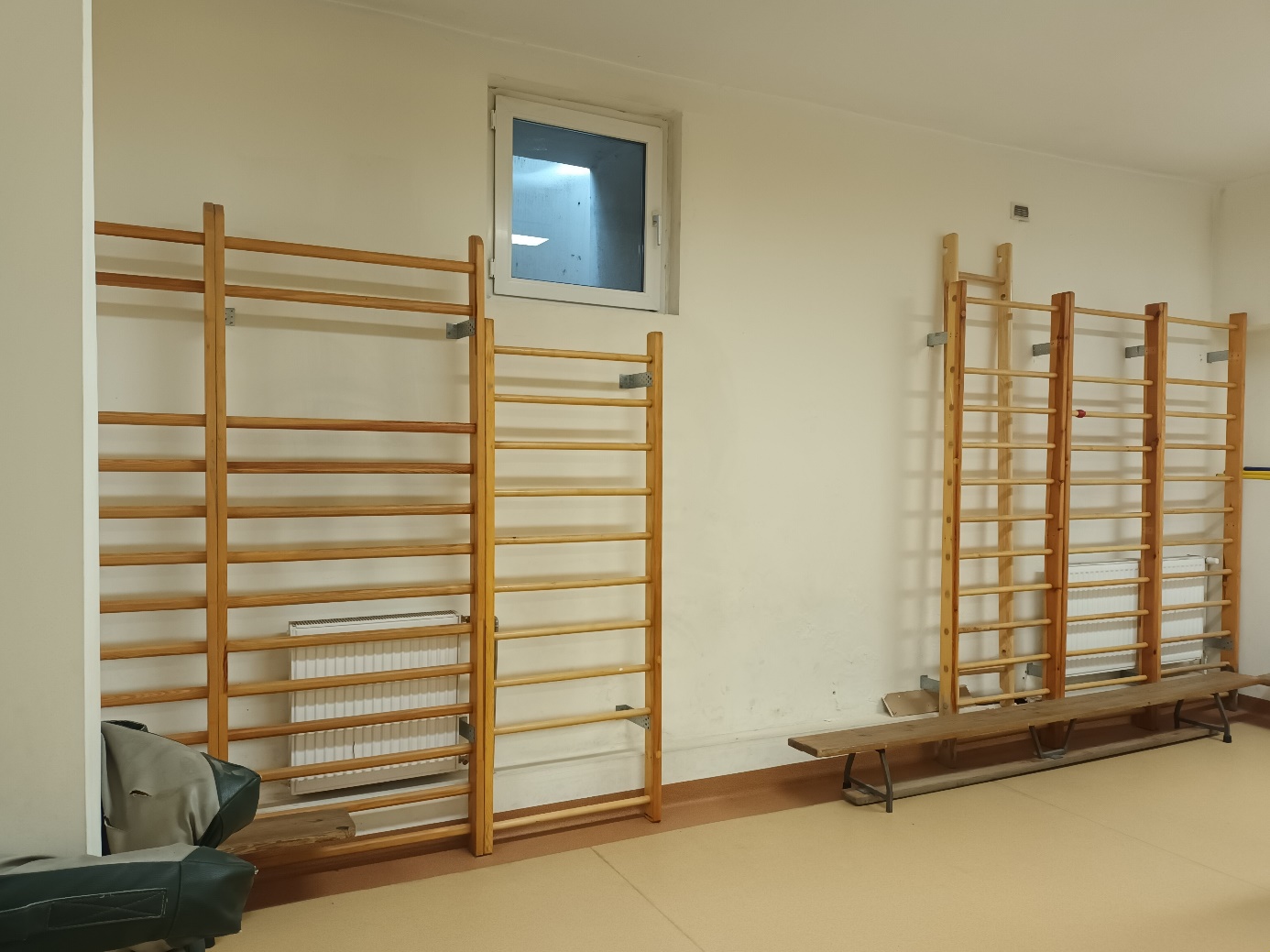 ściana zachodnia salki - zdjęcie nr 2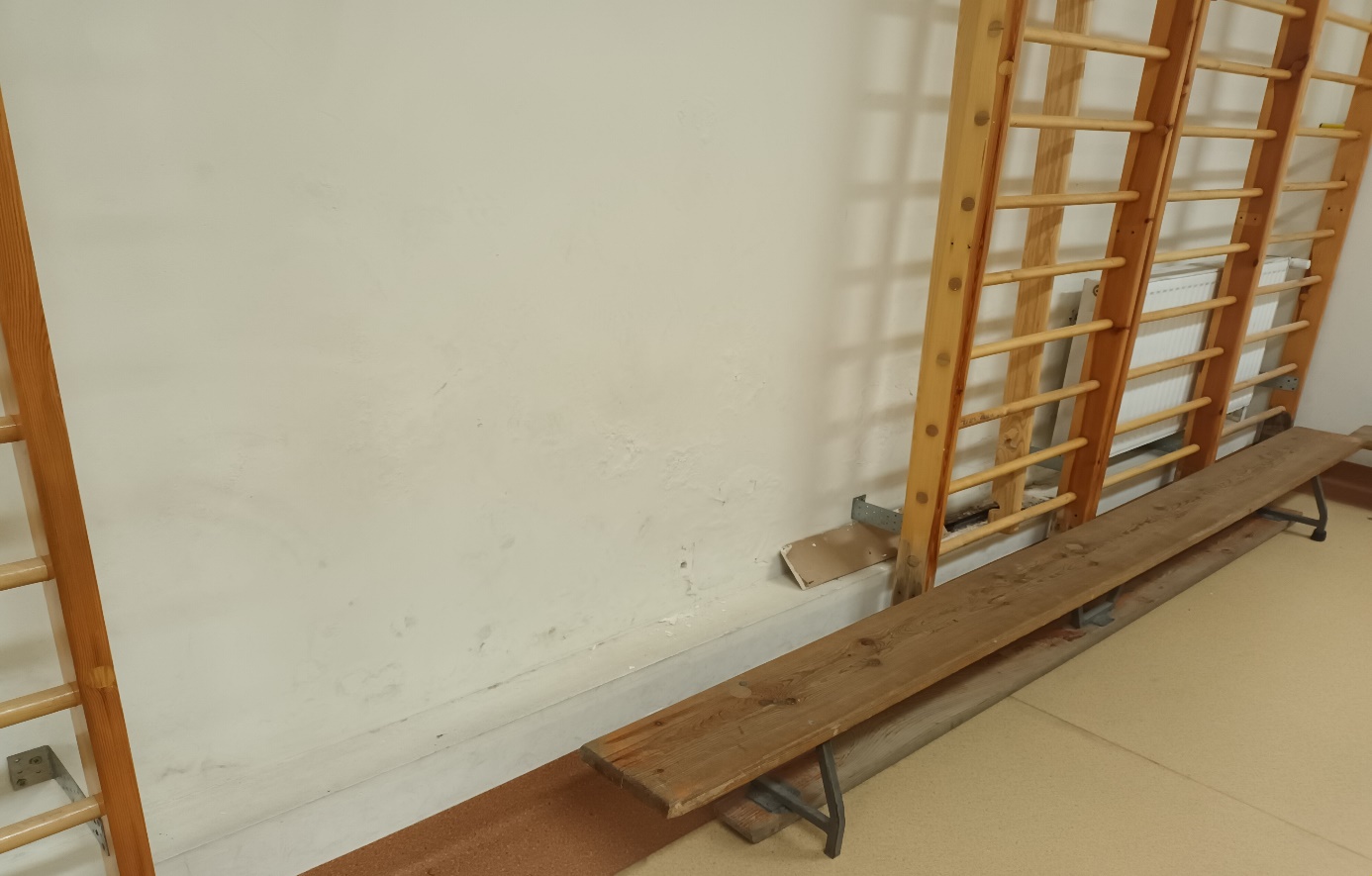 ściana zachodnia salki - zdjęcie nr 3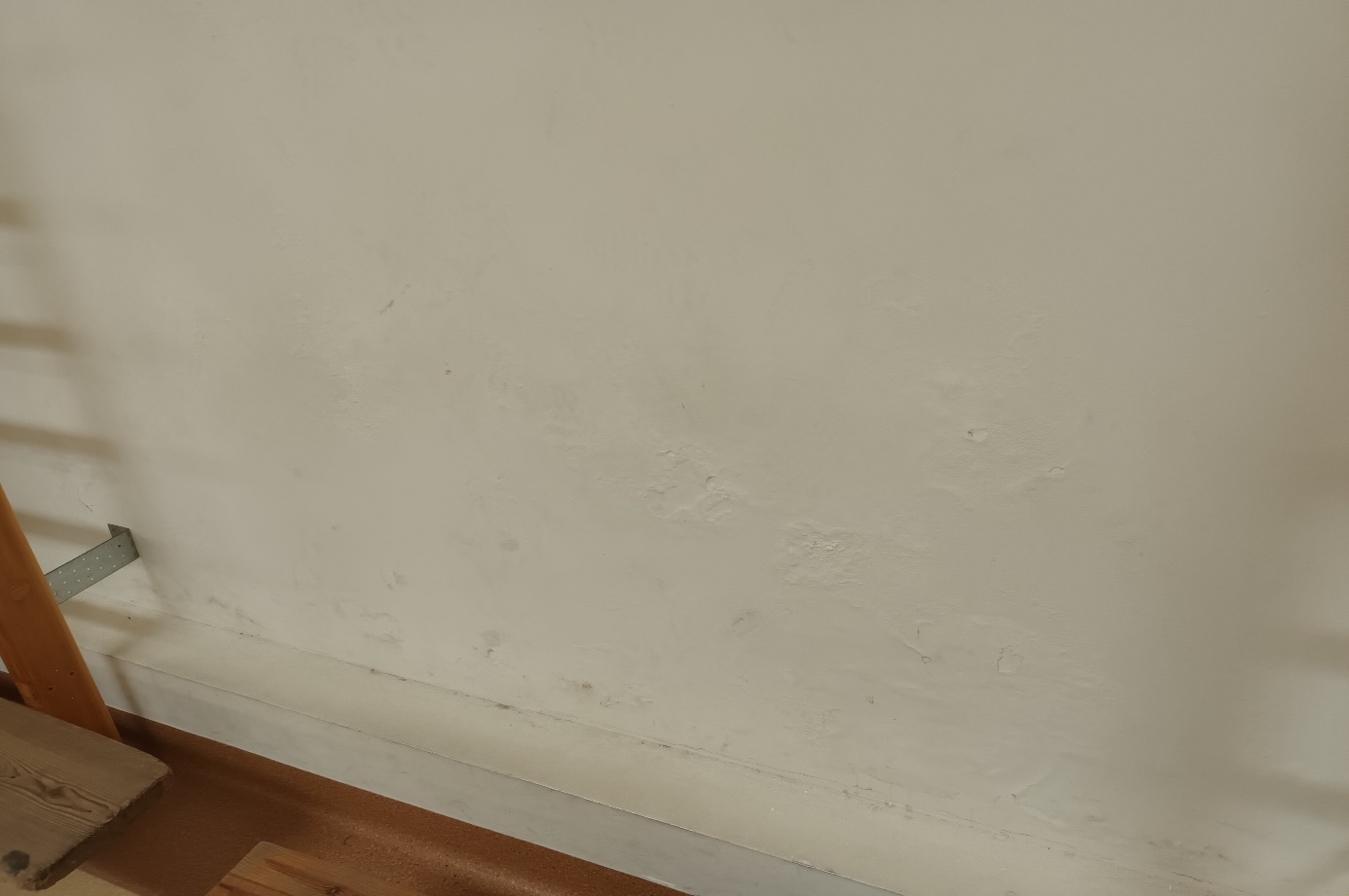 